                                                                                                 Al Dirigente Scolastico                                                                                                ISTITUTO COMPRENSIVO                                                                                                     SELVAZZANO IIIl sottoscritto ___________________________________________________________________________□ genitore                       □ tutore                          □ affidatariodello studente____________________________________________________________________________classe_____________sezione______________________plesso____________________________________CHIEDEla riesamina del provvedimento disciplinare di allontanamento dall’Istituto per giorni ___________ per i seguenti motivi_____________________________________________________________________________________________________________________________________________________________________________________________________________________________________________________________________________________________________________________________________________________________________________________________________________________________________________________________________________________________________________________________________________________________________________________________________Selvazzano, lì __________________                                                                                                                 Firma                                                                                                                              _________________________Visto: IL DIRIGENTE SCOLATICO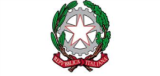 ISTITUTO COMPRENSIVO SELVAZZANO IIPROVVEDIMENTO DISCIPLINARERICORSO ORGANO DI GARANZIAFAMIGLIE